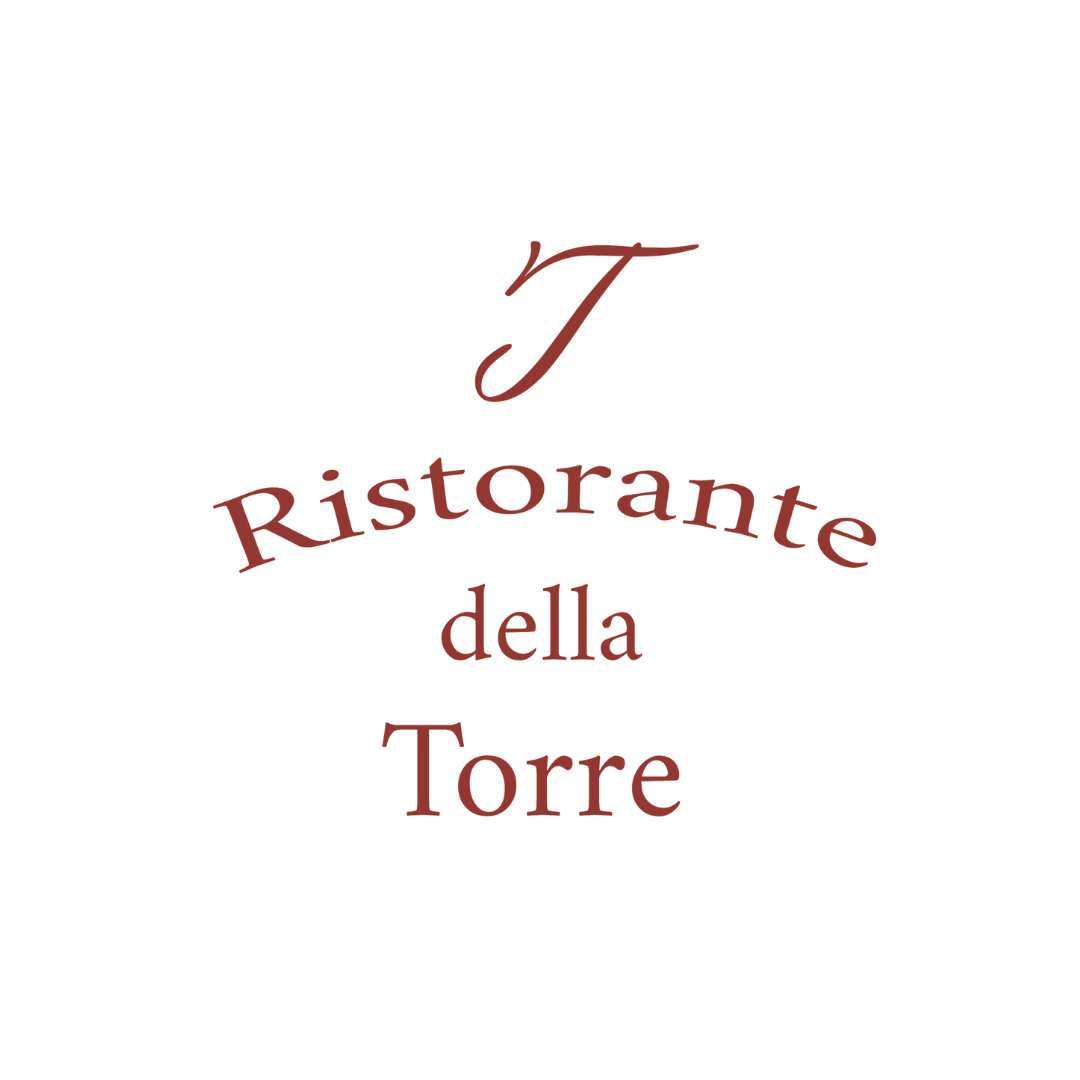 CRUDI DI MARE	   PLATEAU ROYALE	|49Ostriche Fin de Claire n°2 (3 pz)Gambero rosso di Mazara del Vallo (1 pz)Scampo Porcupine irlandese (1 pz)Tartare di ricciola con arancia rossa e mentaSashimi di tonno con insalatina di mango al basilico, goma wakame e salsa teriyaki al ravanello giapponese, pepe rosa     DEGUSTAZIONE DI TARTARE - MIN 2 PAXTartare di gambero rosso con burrata e limeTartare di gambero viola con fragole e pepeTartare di gambero rosa con la sua bisque, pistacchio e limeTartare di ricciola con arancia rossa e mentaTartare di tonno all’Hawaiana con gel al passion fruit, wasabi e pane guttiao tostato 3 Tipi                                                                                                       	                         PP         |425 Tipi									                         PP        |75IL TRIS DELLA TORRETartare di gambero rosso con cremoso di burrata e limeGravlax di salmone con lime e pepe rosa, maionese all’avocado, salsa teriyaki e mandorle tostateSashimi di tonno con insalatina di mango al basilico, goma wakame e salsa teriyaky al ravanello Giapponese	|36LE NOSTRE OSTRICHEOstrica Fin de Claire n°2			1 pz.  |4	3 pz. |11	6 pz. |22	      9 pz. |30LE NOSTRE SARDINE MILLESIMATELa Perle des Dieux, sardines Millésimé	            2017|31  	2018 |29	2020 |34	2022 	|28antipasti e cremeTartare di tonno all’Hawaiana con gel al passion fruit, wasabi e pane guttiao tostato           		           |28                                  Sashimi di tonno con insalatina di mango al basilico, goma wakame e salsa teriyaky al ravanello Giapponese	|29Tartare di manzo con gel al tuorlo d’uovo, cipolla in osmosi e nocciole tostate	 				|32Gravlax di salmone con lime e pepe rosa, maionese all’avocado, salsa teriyaki e mandorle tostate			|26Merluzzo bianco con salicornia, uova di trota e crema di agrumi all’aneto		 			|33PRIMI piattiRisotto all’aglio nero con crema di burrata, pomodorini confit, olio all’aneto e nocciole 	 			|30                                     Spaghettone quadrato fatto in casa con aglio-olio-peperoncino, tartare di ricciola, polvere di aglio bruciato		|33Paccheri alle vongole veraci con spuma alla burrata e crema allo zafferano				            |34SECONDI di carneRack di agnello con scalogno caramellato, cavolo cappuccio e mele stufate	       				|40Filetto di manzo alla Rossini, spinaci saltati e gratin di patate      		                                            	|67Costoletta di vitello con il suo jus, patata mantecata all’ extravergine e pomodorini arrosto   			|54SECONDI di pesceFritto misto di gamberi e calamari con tempura di verdure e salsa tartare	    		 		|31Trancio di luccioperca del Ceresio con crema di patate bruciate e julienne di zucchine	 			|42La classica Bouillabaisse                                                                                                             	|42I nostri servizi al gueridonSogliola alla Mugnaia, patate bollite e prezzemolo							         |62Il classico Chateaubriand, salsa Bearnese e verdure di stagione (Min 2 Pers)				         |59 ppPescato del giorno alla mediterranea con patate novelle	(Min 2 Pers)				         |51 ppVEGETARIANOHummus di ceci, fagioli rossi kidney, falafel e marmellata di cipolle					          |22Gnocchi di patate fatti in casa con crema di zucchine, tofu marinato alla soia		         		          |26Fritto vegetariano con verdure in pastella, chips di patata dolce e tofu 			          	      	          |26I BURGER TORREBurger Torre CBT: 200 g di manzo, insalata, pomodoro, raclette, bacon, cipolla e salsa Torre			|33Burger vegetariano, panatella a base di soia, insalata, pomodoro, cipolla crunch, verdure alla griglia e salsa Torre	|33Burger di polpo, burrata fresca, pomodorino arrosto e marmellata di cipolle 					|33